Multiple Site SponsorLocal School Wellness Policy Sponsors participating in the National School Lunch Program and/or School Breakfast Program are required to develop a local school wellness policy that promotes the health of students and addresses the problem of childhood obesity. Wellness policies are tailored to the unique needs of each sponsor and present an opportunity to improve the health of each community. The USDA Food and Nutrition Services (FNS) finalized regulations found at 7 CFR 210.31 to create a framework and guidelines for written wellness policies established by sponsors. The final rule required sponsors to begin developing revised local school wellness policies during the 2016-2017 school year. The revised policy was to be in place by June 30, 2017. Triennial Assessment RequirementsBased on the July 1, 2017 required implementation of the local school wellness policy regulations, the first triennial assessments were originally due on June 30, 2020, however, USDA released an initial waiver extending the deadline to June 30, 2021. An additional extension was granted via COVID-19: Child Nutrition Response #98 further delaying the deadline to June 30, 2022. Any sponsors who chose to delay the deadline to the June 30, 2022 extension date, must also complete a second triennial assessment by June 30, 2025. The regulations found at 7 CFR 210.31(e) require sponsors, at least once every three years, to assess compliance with the policy and make the assessment results available to the public. The assessment must measure the implementation of the local school wellness policy, and include: The extent to which schools under the jurisdiction of the sponsor are in compliance with the local school wellness policy;The extent to which the sponsor’s school wellness policy compares to the model local school wellness policies; andA description of the progress made in attaining the goals of the local school wellness policy. Options and Tools for Conducting the Triennial Assessment Sponsors have flexibility in developing tools that will assess compliance with the specific components of their local school wellness policy. Sponsors in Oregon have the option to develop their own tool, use the WellSAT 3.0 tool, or to use the simplified tool below. Step 1:The first step a sponsor must take in conducting their Triennial Assessment is to compare their written LSWP to a model policy. The purpose of comparing a sponsor’s school wellness policy to a model policy is to identify areas of strength, opportunities for improvement, and to identify where the sponsor might adopt language to make their wellness policy stronger. This is a useful exercise for school wellness committees to complete together, if possible.Model Wellness Policy Comparison Results TemplateStep 2: The second component of the Triennial Assessment is identifying the extent to which schools within your district are compliant with the LSWP as it is written. The purpose of this is to determine whether schools within the district are following the LSWP. This helps districts identify where to provide additional support to reach the requirements included in the LSWPTo assess the extent of compliance for schools within your district, examine your LSWP as it is written, to ensure you understand the details of the policy. Identify key stakeholders from each school site to assist you, and work together to determine the best approach for conducting your assessment.  Every school and district wellness policy will look different, so it is up to the LSWP committee to determine the best approach for assessing school compliance. However, the examples listed below are common methods of assessment.Extent of Compliance for All Schools with the LSWP TemplateStep 3The third component of the Triennial Assessment is to assess and document progress made in reaching the goals outlined in your LSWP. The purpose of assessing and documenting your progress is to demonstrate that your LSWP is being implemented. This is an important step in ensuring your policy is moving from paper to practice. The Final Rule requires LEAs to provide a “description of the plan for measuring LSWP implementation”. To meet this requirement, LEAs are encouraged to develop an action plan for implementing their LSWP. Progress in Reaching LSWP Goals TemplateStep 4Once you have completed your Triennial Assessment, the final step is to share your results with the public. The purpose of this step is to ensure the school community is aware of the LSWP work. It is also a great opportunity to recruit new LSWP Committee Members. LEAs are not required to submit the report with The Oregon Department of Education Child Nutrition (ODE CNP) but should keep the report on file in their records. You can use a variety of methods to share your report with the public including presentations, newsletters, and social media. It is up to you to determine how best to share this information. Complete the table below to indicate how and when you shared your results with the public:Triennial Assessment Report to the Public TemplateSAMPLE REPORTSchool District name’s Local School Wellness Policy Triennial Assessment ReportOn (Enter Date) Enter School District's Name’s conducted a triennial assessment of the local school wellness policy. The assessment included the following: Evaluation of the LSWP and how it compares to model policiesThe extent to which school(s) in our district are in compliance with the LSWP; andEvaluation of the progress towards goals listed in the policy Click on the image below for a fillable version of the sample report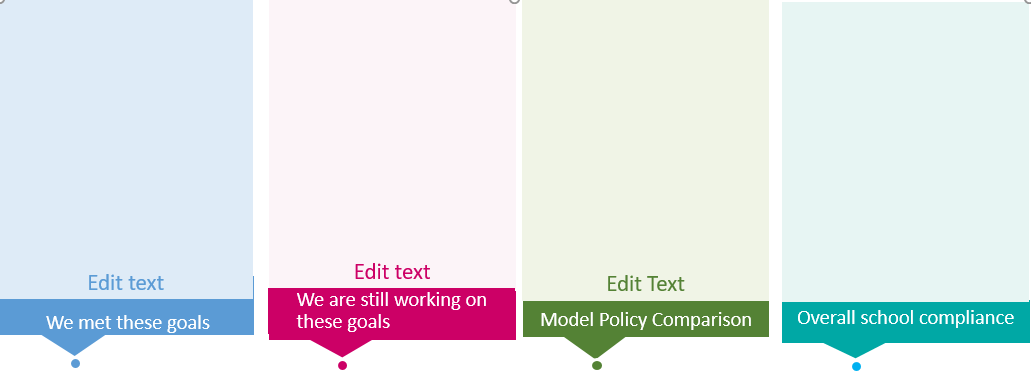 ComponentDescriptionModel LSWP Used for ComparisonAreas of Strength1. Scappoose has a comprehensive LWS that aligns closely with the OSBS model sample outlining best practices in our schools. Currently we have members that sit on our wellness committee from elementary and secondary levels and from the classified and certified staff, several of whom wear the parent hat as well. Areas of Strength2. Our Administrators work to ensure that the master schedules in all of our schools adhere to the PE minutes outlined by ODE and are in compliance with these specific requirements, in addition students have recess and chances for movement throughout the day.Areas of Strength3. Our district has been the recipient of the Wellness Grant with OEA trust.  Our district wellness coordinator uses staff input to encourage staff to engage in a variety of healthy practices, with a emphasis on exercise, healthy eating and stress management.Opportunities for Improvement1. One area of improvement is to shift the work of the wellness committee to include building level teams in addition to our district level work.  This would allow for more investment and direct communication with a wider audience, thus increasing the efficacy of our work. Opportunities for Improvement2. The district would like to be better at communicating in how to meet the specifications of the wellness policy specifically in relationship to school celebrations to ensure that all staff and parents adhere to the smart snack requirements. Opportunities for Improvement3. We will have several new administrators next fall and so we make sure to review the Local Wellness policy with our new leaders and make sure that they communicate the wellness policy during in-service week to make sure that all of our staff understand these requirements.As a result of the comparison, was new language adopted in the LSWP?YesNo Our policy is consistent with OSBA recommendions.If yes, briefly describe what was adopted (include page numbers for new language if possible)Describe next steps for strengthening your LSWPWork with our school leadership teams to establish one of the members to serve as a wellness liaison to promote wellness in the schools and to sit on the district-wide committee.  We hope that this will leverage more buy in at each of our sites and provide for more collaboration district wide.Policy Area(Write the requirements included in your LSWP in the column below)Not Met (Number of Schools)Partial Compliance (Number of Schools)Full Compliance(Number of Schools)Nutrition Education Requirements(s)5 all of our schools are compliant with the nutritional requirements. Nutrition Promotion Requirements(s)5 all are compliant however more posters could be placed in visible locations- many were removed during Co-VidPhysical Activity Requirement(s)5 all schools are compliant in this area. Other Student Wellness Requirements(s)5 all schools are compliant in this area. Foods and Beverages Sold Outside Reimbursable Meals5 all schools are compliant in this area.Foods Offered but Not Sold Standards0  Food and Beverage Marketing5 all schools are compliant in this area.District LSWP ComponentsFor the components below, indicate whether the district is in compliance.Public InvolvementYesNoPublic NotificationYesNoTriennial AssessmentYesNoGoalAs defined by your LSWPWas the Goal Met?Yes/ Partially/ NoWhat Was Achieved?Describe how you achieved this goalDocumentationShare documents (as links or attachments) used to measure LSWP implementationNutrition Education Goal(s) The meals served to our students meet the guidelines and requirements. Our wellness grant targets nutrition and healthy eating habits for staff and many activities throughout the year target this area.  This emphasis was selected based on a needs assessment that we conduct annually.  Wellness policy is on our website as well as information on our Wellness grant. Nutrition Promotion Goal(s)Partially The area where we could improve in this area is to repost signage and visuals prompting healthy eating habits in our schools.  Signage was removed due to Covid to make regular deep cleaning easier and more efficient to complete by our janitorial staff. Physical Activity Goal(s) YesAll of the buildings in the district have master schedules that are built to ensure that students receive the required number of minutes during the school week. In addition students have the opportunity to attend recess daily and many teachers offer extra recesses or extra outdoor activities as rewards. Other student wellness Goal(s)Yes: Social Emotional Learning is an area of focus for our district.  All of our school received title IV funds to create wellness centers in each school.  The district has prioritized mental health with added social works and support staff.  In addition we have piloted DESSA, which is a universal screener for social emotional wellbeing.  The students at the elementary level take these screener three times a year.  The screener is used to inform social emotional instruction using Sanford Harmony Curriculum.  In addition small groups are facilitated by our counselor, social workers and by our family care coordinator and our behavior specialist at the secondary level. Additional Goal(s)Add more rows as neededIn addition we contract with Columbia Health Services to have an additional mental provider several days a week.  We also partner with Columbia County Mental Health to support our students mental health.Target Audience(s)MethodDateLarger CommunityDistrict Website6/1/22School CommunitySchool Websites6/1/22School and Larger CommunityDistrict Newsletter 6/22, 9/22, 1/23, 6/23StaffAnnual Fall In-service9/22